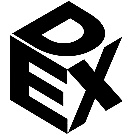 FORMULÁRIO DE CADASTRO DE BOLSISTA DE EXTENSÃOPor ser verdade dato e assino.					            Data: _____/_____/____________________________________________________________Assinatura do bolsista1. DADOS PESSOAIS 1. DADOS PESSOAIS 1. DADOS PESSOAIS 1. DADOS PESSOAIS 1. DADOS PESSOAIS 1. DADOS PESSOAIS 1. DADOS PESSOAIS 1. DADOS PESSOAIS Nome completo:Nome completo:Nome completo:Data de Nascimento:Data de Nascimento:Data de Nascimento:Idade:Idade:Endereço:Endereço:Endereço:Bairro:Município:Município:Município:CEP:RG:Órgão emissor – UF:Órgão emissor – UF:Data de Expedição:CPF:CPF:CPF:CPF:Telefone Residencial:Telefone Celular:Telefone Celular:Telefone Celular:Telefone Celular:E-mail:E-mail:E-mail:Nome do Banco:Nº da Agência:Nº da Agência:Nº da Agência:Nº da Agência:Nº da Conta Corrente:Nº da Conta Corrente:Nº da Conta Corrente:2. DADOS ACADÊMICOS2. DADOS ACADÊMICOS2. DADOS ACADÊMICOS2. DADOS ACADÊMICOS2. DADOS ACADÊMICOS2. DADOS ACADÊMICOS2. DADOS ACADÊMICOS2. DADOS ACADÊMICOSNome do Curso:Nome do Curso:Nome do Curso:Nome do Curso:Nome do Curso:Nº da matricula:Nº da matricula:Nº da matricula:Período do Curso:Período do Curso:Semestre atual:Semestre atual:Semestre atual:Semestre atual:Semestre atual:Semestre atual:O discente está regularmente matriculado: (   ) sim        (   ) nãoO discente está regularmente matriculado: (   ) sim        (   ) nãoO discente está regularmente matriculado: (   ) sim        (   ) nãoO discente possui reprovação no semestre anterior: (   ) sim  (   ) não, Se sim, possui (   ) de 1 até 3 reprovações, ou (   ) Acima de 3 reprovações.O discente possui reprovação no semestre anterior: (   ) sim  (   ) não, Se sim, possui (   ) de 1 até 3 reprovações, ou (   ) Acima de 3 reprovações.O discente possui reprovação no semestre anterior: (   ) sim  (   ) não, Se sim, possui (   ) de 1 até 3 reprovações, ou (   ) Acima de 3 reprovações.O discente possui reprovação no semestre anterior: (   ) sim  (   ) não, Se sim, possui (   ) de 1 até 3 reprovações, ou (   ) Acima de 3 reprovações.O discente possui reprovação no semestre anterior: (   ) sim  (   ) não, Se sim, possui (   ) de 1 até 3 reprovações, ou (   ) Acima de 3 reprovações.3. DADOS DO PROJETO3. DADOS DO PROJETO3. DADOS DO PROJETO3. DADOS DO PROJETO3. DADOS DO PROJETO3. DADOS DO PROJETO3. DADOS DO PROJETO3. DADOS DO PROJETOTitulo: Titulo: Titulo: Código de registro:Código de registro:Código de registro:Código de registro:Código de registro:Nome do(a) coordenador(a):Nome do(a) coordenador(a):Nome do(a) coordenador(a):Orientador(a) do bolsista:Orientador(a) do bolsista:Orientador(a) do bolsista:Orientador(a) do bolsista:Orientador(a) do bolsista:E-mail do(a) coordenador(a):E-mail do(a) coordenador(a):E-mail do(a) coordenador(a):Telefone do(a) coordenador(a):Telefone do(a) coordenador(a):Telefone do(a) coordenador(a):Telefone do(a) coordenador(a):Telefone do(a) coordenador(a):4. DECLARAÇÃO DE NÃO ACÚMULO DE BOLSAS E DISPONIBILIDADE DE HORAS4. DECLARAÇÃO DE NÃO ACÚMULO DE BOLSAS E DISPONIBILIDADE DE HORAS4. DECLARAÇÃO DE NÃO ACÚMULO DE BOLSAS E DISPONIBILIDADE DE HORAS4. DECLARAÇÃO DE NÃO ACÚMULO DE BOLSAS E DISPONIBILIDADE DE HORAS4. DECLARAÇÃO DE NÃO ACÚMULO DE BOLSAS E DISPONIBILIDADE DE HORAS4. DECLARAÇÃO DE NÃO ACÚMULO DE BOLSAS E DISPONIBILIDADE DE HORAS4. DECLARAÇÃO DE NÃO ACÚMULO DE BOLSAS E DISPONIBILIDADE DE HORAS4. DECLARAÇÃO DE NÃO ACÚMULO DE BOLSAS E DISPONIBILIDADE DE HORASAo assinar este formulário, o (a) discente declara não receber outros tipos de bolsas, exceto auxílios e bolsas da assistência estudantil, e ter disponibilidade de 20 horas semanais para exercer as atividades previstas no plano de atividades do bolsista.Ao assinar este formulário, o (a) discente declara não receber outros tipos de bolsas, exceto auxílios e bolsas da assistência estudantil, e ter disponibilidade de 20 horas semanais para exercer as atividades previstas no plano de atividades do bolsista.Ao assinar este formulário, o (a) discente declara não receber outros tipos de bolsas, exceto auxílios e bolsas da assistência estudantil, e ter disponibilidade de 20 horas semanais para exercer as atividades previstas no plano de atividades do bolsista.Ao assinar este formulário, o (a) discente declara não receber outros tipos de bolsas, exceto auxílios e bolsas da assistência estudantil, e ter disponibilidade de 20 horas semanais para exercer as atividades previstas no plano de atividades do bolsista.Ao assinar este formulário, o (a) discente declara não receber outros tipos de bolsas, exceto auxílios e bolsas da assistência estudantil, e ter disponibilidade de 20 horas semanais para exercer as atividades previstas no plano de atividades do bolsista.Ao assinar este formulário, o (a) discente declara não receber outros tipos de bolsas, exceto auxílios e bolsas da assistência estudantil, e ter disponibilidade de 20 horas semanais para exercer as atividades previstas no plano de atividades do bolsista.Ao assinar este formulário, o (a) discente declara não receber outros tipos de bolsas, exceto auxílios e bolsas da assistência estudantil, e ter disponibilidade de 20 horas semanais para exercer as atividades previstas no plano de atividades do bolsista.Ao assinar este formulário, o (a) discente declara não receber outros tipos de bolsas, exceto auxílios e bolsas da assistência estudantil, e ter disponibilidade de 20 horas semanais para exercer as atividades previstas no plano de atividades do bolsista.